                                                               بسمه تعالی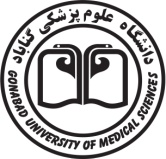                                 دانشگاه علوم پزشکی و خدمات بهداشتی درمانی گنابادفرم طرح درسنیمسال اول 97-96 هدف كلي درس:آشنايي دانشجويان با سابقه بهداشت مدارس در ايران ، اهداف و راهبردهاي اساسي بهداشت مدارس، مفاهيم و اصول خدمات بهداشتي، اصول و مباني آموزش بهداشت، آموزش مهارتهاي زندگي، اصول و مباني ارتقا سلامت در مدارس، اصول تغذيه و رفتارهاي غذايي، ايمني و بهداشت محيط، پيشگيري از حوادث دانش آموزان ، خدمات بهداشتي لازم در مدارس، نقش و اهميت مشاركت دانش آموزان، اولياء ومربيان در خدمات مدارس، شاخصها و اصول برنامه ريزي بهداشت مدارس، دانش آموز سالم و دشواريهاي بيماريهاي شايع در دانش آموزان.*جلسه1                                 عنوان مبحث: آموزش بهداشت ونقش دانش آموزان درسلامت جامعه تاريخچه بهداشت مدارس در جهان را شرح دهد. تاريخچه بهداشت مدارس و تحولات سازماني آن در ايران را شرح دهد. ضرورت بهداشت مدارس از ديدگاههاي مختلف را شرح دهد.روش آموزشي: سخنرای _بحث وسيله كمك آموزشي: وایت برد ودیدیو پروژکتور*جلسه2                                عنوان مبحث. اهميت، اهداف و راهبردهاي اساسي بهداشت مدارسراهبردهاي اساسي بهداشت مدارس را توضيح دهد.  اهميت و اهداف بهداشت مدارس را شرح دهد. روش آموزشي: سخنرای _بحث وسيله كمك آموزشي: وایت برد ودیدیو پروژکتور*جلسه3 عنوان مبحث.  .مفاهيم و اصول خدمات بهداشتي در مدارسمفاهيم خدمات بهداشتي را شرح دهد.اصول خدمات بهداشتي را بطور كامل شرح دهد. روش آموزشي: سخنرای _بحث وسيله كمك آموزشي: وایت برد ودیدیو پروژکتور*جلسه4 عنوان مبحث. تعريف، اصول و مباني آموزش بهداشت در مدارستعاريف آموزش بهداشت را شرح دهد.اصول آموزش بهداشت را نام ببرد.مباني آموزش بهداشت را نام ببرد.نقش آموزش بهداشت در مدارس را شرح دهدروش آموزشي: سخنرای _بحث وسيله كمك آموزشي: وایت برد ودیدیو پروژکتور*جلسه5 عنوان مبحث..آموزش مهارتهاي زندگيمهارتهاي زندگي را به طور كامل نام ببرد. نقش فعاليت جسماني در زندگي و سلامت فرد را شرح دهد.نقش مصرف مواد و اعتياد به مواد مخدر در سلامت را شرح دهد روش آموزشي: سخنرای _بحثوسيله كمك آموزشي: وایت برد ودیدیو پروژکتور*جلسه6عنوان مبحث..تعريف، اصول و مباني ارتقا سلامت در مدارسارتقا سلامت را تعريف كند. اصول ارتقا سلامت را شرح دهد. مباني ارتقا سلامت را شرح دهد.نقش ارتقا سلامت در مدارس را توضيح دهد.*جلسه 7عنوان مبحث:اصول تغذيه و رفتارهاي غذايياصول تغذيه را بطور كامل شرح دهد.رفتارهاي تغذيهاي و نقش آن در سلامت را شر ح دهدروش آموزشي: سخنرای _بحث پیگیروسيله كمك آموزشي: وایت برد ودیدیو پروژکتور شرح دهد*جلسه8عنوان مبحث: ايمني و بهداشت محيط مدارس نقش ايمني و حفاظت فردي و اجتماعي در مدارس را شرح دهد. اصول بهداشت محيط مدارس را نام ببرد. نقش مسائل محيطي در سلامت دانشآموز را شرح دهد.روش آموزشي: سخنرای _بحث وسيله كمك آموزشي: وایت برد ودیدیو پروژکتور*جلسه9عنوان مبحث.  . پيشگيري از حوادث دانش آموزانحوادث در مدرسه را نام ببرد.نقش پيشگيري از حوادث را در سلامت دانش آموز شرح دهد.اصول پيشگيري از حوادث در مدرسه را نام ببرد. روش آموزشي: سخنرای _بحث وسيله كمك آموزشي: وایت برد ودیدیو پروژکتور*جلسه 10عنوان مبحث.  عنوان مبحث..خدمات بهداشتي درماني را توضيح دهد.اصول خدمات بهداشتي درماني را نام ببرد. نقش خدمات بهداشتي در مدارس را شرح دهدروش آموزشي: سخنرای _بحث وسيله كمك آموزشي: وایت برد ودیدیو پروژکتور*جلسه11 عنوان مبحث نقش و اهميت مشاركت دانش آموزان، اوليا آنها و كاركنان مدارس در خدمات بهداشت مدارسنقش و اهميت مشاركت دانش آموزان در خدمات بهداشتي مدارس را توضيح دهد.نقش و اهميت مشاركت اولياء آنان در خدمات بهداشتي مدارس را توضيح دهد.روش آموزشي: سخنرای _بحث وسيله كمك آموزشي: وایت برد ودیدیو پروژکتور*جلسه12 عنوان مبحث..شاخصهاي بهداشت مدارسشاخصهاي مورد نياز در مدارس را نام ببرد.شاخصهاي مورد نياز در مدارس را محاسبه نمايد.روش آموزشي: سخنرای _بحثوسيله كمك آموزشي: وایت برد ودیدیو پروژکتور*جلسه13  عنوان مبحث.  .اصول برنامه ريزي بهداشت مدارس(افقي و عمودي)برنامه ريزي را تعريف كند.مراحل برنامه ريزي را نام ببرد.براي مراحل برنامه ريزي مثال بزند.اصول برنامه ريزي را نام ببرد.برنامه ريزي در بهداشت مدارس را شرح دهدروش آموزشي: سخنرای _بحث وسيله كمك آموزشي: وایت برد ودیدیو پروژکتور*جلسه14 عنوان مبحث دانش آموز سالمسلامت جسماني را شرح دهد.سلامت رواني را شرح دهد. نحوه تعيين سلامت جسماني را بيان نمايد.*جلسه15عنوان مبحث دانش آموز سالمنحوه تعيين سلامت روان دانش آموز را شرح دهد.دانش آموز سالم و نيازهاي وي را شناسايي كند.مشکلات سلامتی دانش آموز ان را براساس معیار های تعیین شده مشخص کند ارزيابي فيزيكي دانش آموزان را انجام دهدروش آموزشي: سخنرای _بحثوسيله كمك آموزشي: وایت برد ودیدیو پروژکتور*جلسه16 عنوان مبحث.دشواريها و بيماريهاي شايع در دانش آموزانبيماريهاي عفوني شايع در سنين مدرسه را شرح دهد. بيماريهاي غيرعفوني شايع در سنين مدرسه را نام ببرد.اصول پيشگيري از بيماريهاي شايع در سنين مدرسه رادر چند سطر بیان کند.روش آموزشي: سخنرای _بحث وسيله كمك آموزشي: وایت برد ودیدیو پروژکتورنام و نام خانوادگی مدرس: هدایت الله شمس                                   آخرین مدرک تحصیلی: فوق لیسانس                               رشته تحصیلی: آموزش بهداشت                                                      رتبه دانشگاهی:مربی                                                   گروه آموزشی: آموزش بهداشترشته تحصیلی فراگیران: آموزش بهداشت               مقطع: کارشناسی ارشد              ترم:3                 تعداد فراگیران:عنوان درس به طور کامل :آموزش بهداشت مدارسنوع درس:     تئوری #□            عملی      #□   کار آموزی □                تعداد واحد:1 تئوری زمان شروع کلاس:مهر 1396                                     زمان خاتمه کلاس: دی 1396                                     تاریخ امتحان میان : با هماهنگی دانشجویان تعیین می شود                             تاریخ امتحان پایان ترم:0مراحل ارزشیابی                     مرحله ای  #□                   تکوینی□فعالیت دانشجو انجام تکالیف حضور و غیاب 10درصد از نمره نهاییامتحان میان ترم10درصد از نمره نهاییکوئیزهای انجام شده10درصد از نمره نهاییامتحان پایان ترم50درصد از نمره نهایی20دردصد نمره کار عملی در آزمایشگاهنوع امتحان میان ترم        شفاهی □           تشریحی  □           نوع امتحان پایان ترم        شفاهی       □          تشریحی   □                کار عملی #شرح اجمالي درس:كودكان و نوجوانان آينده سازان كشور هستند ، بدين سبب سلامت جسمي ، رواني و اجتماعي آنان تضمين كننده سلامت حال و آيندهجامعه است . توجه به بهداشت اين گروه از اهميت ويژه اي برخوردار است چرا كه :1. بخش عظيمي از جمعيت كشور را تشكيل مي دهند .2. به دليل كامل نشدن مهارت ها و شرايط سني ، آسيب پذير و در معرض ابتلاء به بيماريهاي عفوني خطرناك هستند3. پايه گذاري رفتارهاي بهداشتي در اين سنين صورت مي گيرد .4. از مهمترين گروههاي در معرض خطر حوادث ، سوانح و نيز خشونت هستند.5. دانش آموزان چون در سن فراگيري هستند قادرند آموزشهاي بهداشتي را به خوبي بياموزند ، بكار گيرند و به خانواده و اجتماعانتقال دهند .با توجه به اين نكات برنامه بهداشت مدارس از جايگاه و اهميت ويژه اي در ارتقاء سطح سلامت دانش آموزان و جامعه برخوردار است .مجريان اين برنامه تلاش مي كنند از طريق جلب مشاركت دانش آموزان ، اولياء آنان و كاركنان مدارس به اهداف خود دست يابند .هدف از بهداشت مدارس تأمين ، حفظ و ارتقاي سلامت جسماني و رواني دانش آموزان و در نهايت جامعه است . دانش آموزان بايد بدانندچگونه از خود مراقبت نمايند و چه اقداماتي براي سالم نگاهداشتن اعضاء بدن خود انجام دهند ؟ بهداشت محيط در سلامت افراد جامعهچه نقشي دارد و تغذيه صحيح تا چه حد در سلامت جسمي و پيشرفت تحصيلي آنها موثر است ؟در همين راستا درس حاضر با اهداف و سرفصل هاي زير براي دانشجويان كارشناسي ارشد آموزش بهداشت طراحي گرديده است.منابع:١. بهداشت مدارس- محمدرضا نوري٢. ارتقا بهداشت در مدارس ترجمه مژده سعيدي نژاد و همكاران٣. برنامه آموزش بهداشت مدارس ابتدائي، منبع معلم، سازمان جهاني بهداشت